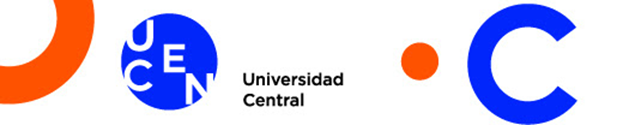 Protocolo dirigido a Docentes de la Carrera de Educación Parvularia de la Universidad Central de Chile, para modalidad on lineAspectos a considerar:  1.- En relación a trabajos y evaluaciones, entregar con tiempo a estudiantes rúbricas y pautas, con especificación de trabajos, exposiciones y evaluaciones en general. 2.- Los y las docentes disponen de 2 semanas, para entregar la corrección de evaluaciones a estudiantes.3.- La asistencia de estudiantes a clases en modalidad on line, no se considera como un criterio de reprobación de la asignatura. 4.- No existe eximición al interior de nuestra facultad. En relación a los exámenes finales, nos regiremos por las disposiciones institucionales las cuales serán comunicadas oportunamente. 5.- En relación al retraso en la entrega de trabajos por parte de estudiantes, queda a criterio de cada docente el descuento a aplicar según sea el caso, pudiendo consultar a la dirección de carrera, si lo estima conveniente, a fin de tener mayores antecedentes. 6.- La no presentación de trabajo es calificada con nota 1.0, sin embargo, considerar dado el escenario actual, aspectos que puedan haber influido en lo anterior, a fin de dar una nueva oportunidad al estudiante (en caso de que la situación lo amerite), o procede a calificar con nota 1.0. 7.- Todo trabajo se solicitará con logo de la universidad, referencia a asignatura, docente y estudiantes como aspectos fundamentales, salvo consideraciones específicas determinadas por cada docente. 8.- Los canales formales de comunicación corresponden al aula virtual y mail institucional.  9.- El uso de wsp con estudiantes, solo se considera en las asignaturas de prácticas, ya sea para avisar inasistencia a centro o información urgente y especial. Se debe considerar para ello horario de 07:00 a 21:00 hrs. solo de lunes a viernes. 10.-  Serán enviado a los docentes,  sobre todo a quienes recién se incorporan, ppt de rediseño de la carrera  y manual de evaluación para el aprendizaje y metodologías activas (2017), a fin de revisar ambos materiales en beneficio de nuestros procesos académicos.11.- Se hará extensivo a docentes manual Moodle, como herramienta de apoyo en este sistema. 12.- Considerar la posibilidad de hacer trabajos escritos, foros, videos y evaluaciones vía plataforma. 13.- Cualquier duda a consulta, comunicarse con la Directora de Carrera a mail juribechamo@ucentral.cl  o bien con nuestra Secretaria administra a rnahuelpan@ucentral.cl CordialmenteJocelyn Uribe C. Directora Carrera Educación ParvulariaUniversidad Central de Chile